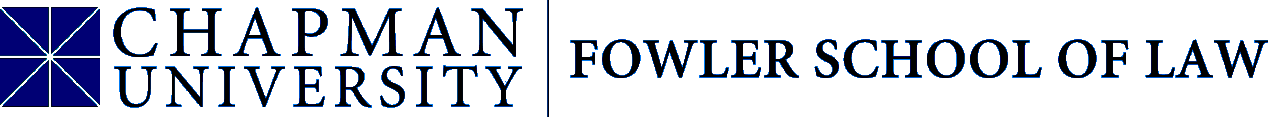 2016 ENLURE HO N OR SL.S. PALM O S AW AR D AP P LIC ATI O N$4,400 AW AR D FU ND1.	This is an annual award to be given to an outstanding student(s) based on scholastic merit, financial need and overall extracurricular contributions, and participation in the Environmental, Real Estate and Land Use (ENLURE) Emphasis Program and related activities.  Scholastic merit includes student performance in the ENLURE Program and overall law school performance. More than one student may be selected to receive this award (maximum combined awards not to exceed $4,400).2.	The award is available to Chapman Law School students who have completed Real Property I & II at the time their application is submitted and who are on track to graduate with the ENLURE Program certificate. Note:  Students with a full tuition scholarship are not eligible for this award.  Preference will be given to students in their final year of law school.3.	The applicant must have a 2015/16 FAFSA (Free Application for Federal Aid) on file with the Financial Aid Office.4.	Applications should include this form, a cover letter, a resume, and a list of two references.5.	If you have any questions, please contact Professor Stahl at  kstahl@chapman.edu.The application must be received by the Graduate Financial Aid Office in Bhathal Hall, room 100by 5:00 p.m. on Monday, March 28, 2016Name:Address:Phone Number:	 	Email Address:	 	I hereby authorize the ENLURE award committee to verify the information above, review my law school transcript, and obtain financial need information from the Financial Aid Office.Printed Name	Signature	DateFA use:Committee Use: